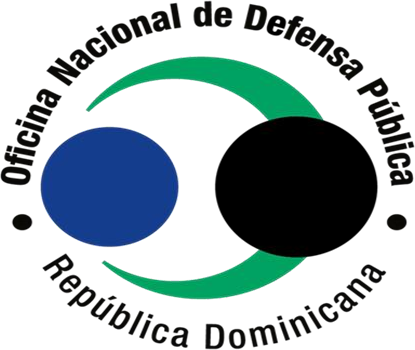 INFORME EJECUTIVO DE PLAN OPERATIVO ANUAL 2022(POA)PRIMER TRIMESTRE, ENERO-MARZOSECCION DE PLANIFICACION Y DESARROLLOContenidoPresentación.Resumen ejecutivo del Plan Operativo Anual (POA) de la Oficina Nacional de la Defensa Publica (ONDP), esta constituye una herramienta de la planificación institucional a corto plazo que refleja el desarrollo de los productos y actividades que las distintas áreas organizacionales se proponen llevar a cabo durante el periodo llevar a cabo durante el periodo de un (1) año, alineadas a las prioridades planeadas en el Plan Estratégico Institucional (PEI) 2021-2025.El departamento de Planificación Estratégica, como ente responsable de coordinar el proceso de formulación, monitoreo y evaluación de los planes operativos, presenta el siguiente informe trimestral de ejecución al POA 2022, apoyado en las evidencias suministradas por las diferentes áreas organizacionales a lo largo de los meses de enero- marzo de este año.El informe contiene las Generalidades seguido de la definición del POA, la caracterización de las actividades del POA, como se monitorea el POA, luego el estatus de las actividades del primer trimestre en función de las Áreas Estratégicas definidas en el PEI. De igual modo, las actividades programadas, su justificación y por último presenta las conclusiones del análisis realizado.Generalidades.El plan estratégico provee los parámetros para guiar el accionar de la institución con miras a alcanzar objetivos estratégicos planteados en un período de 4 años, por lo cual, el plan estratégico necesita ser monitoreado y ajustado anualmente para lograr los objetivos propuestos, siendo el Plan Operativo Anual (POA) el instrumento institucional que enfoca y vincula los proyectos, metas y acciones de la Institución en un año dado con el Plan Estratégico Institucional vigente.El Plan Operativo de cada año se elabora generalmente en el último trimestre del año anterior a través del Departamento de Planificación y Desarrollo, los departamentos de interés de la ONDP, y conocida por Concejo Nacional de la Defensa Pública.Una vez aprobado el POA es responsabilidad del Departamento de Planificación Estratégica darle un correcto monitoreo a la ejecución de los proyectos incluidos en el referido plan, así como evaluar los resultados y el impacto en los objetivos estratégicos de la institución.Plan Operativo Anual.El plan Operativo Anual es un documento oficial en el que los responsables de una organización enumeran los objetivos y las directrices que deben cumplir en un determinado tiempo, generalmente un año.En el Plan Operativo Anual correspondiente al año 2022 de la Oficina Nacional de la Defensa Publica (ONDP) fueron aprobadas 56 producto/meta los cuales suman de manera conjuntas 173 actividades. De los 56 productos a desarrollar, 20 de estos corresponden a las Áreas Sustantivas, 23 a las Áreas estratégicas y 13 a las Áreas de Apoyo.En la tabla siguiente se observan el total de Productos y actividades aprobadas y sus porcentajes correspondientes:Tabla 1.Representación de las cantidades de actividades por área y el porciento (%) equivalente de cada una de ellas POA 2022.Tabla 2.En las tablas 1 y 2 se observan que la mayoría de los productos y actividades corresponden a la dirección técnica 29%, la división de tecnología de la comunicación 23%, oficina de libre accesos a la comunicación 10%, y departamento de RRHH 9%, los cuales componen el 71% de los proyectos de la organización.Mientras que la dirección administrativa y Financieras 8%, sección de comunicaciones 8%, sección de planificación y desarrollo 8%, y el departamento jurídico 5% están conformado por ese 29% de todos los productos con sus respectivas actividades.3.1 Presupuesto general proyectado para el POA 2022.En la siguiente tabla se aprecia cada una de las áreas que tienen incidencias en el Plan Operativo Anual (POA), los presupuestos designados para este año y las respectivas asignaciones por áreas operativas. Nota; el Departamento Jurídico y la Oficina de Libre Acceso a la Información no tienen partidas presupuestarias asignadas para este POA 2022.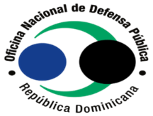 Tabla 3.Monitoreo del POA.Cada actividad tiene un medio de verificación como evidencia de que la actividad fue ejecutada. Estos medios fueron: informes, Listado de participantes, minutas de reunión, actas constitutivas, videos, fotografías, facturas, constancias de viajes entre otras. Mensualmente el departamento de planificación estratégica los solicita para verificar las actividades ejecutadas, reprogramadas o no cumplidas para comparar los parámetros de cumplimiento y enviarlo a los Directivos.Resultados evaluación Plan Operativo Anual 2022.A continuación se presenta los parámetros utilizados para medir el avance del Plan Operativo Anuales de la ONDP, los rangos son los siguientes:Ejecuciones del POA primer trimestre enero-marzo 2022.La metodología utilizada para obtener los resultados, fue la tabulación de matriz de monitoreo, comparando los parámetros de los productos y actividades programadas para el primer trimestre enero-marzo 2022. En los cuales luego de realizar las inspecciones correspondientes en los determinados departamentos se detectaron lo siguiente.Los departamentos de Recursos Humanos y División de Tecnología de Informática y de la Comunicación, no tuvieron actividades programadas para el primer trimestre enero–marzo 2022.Sin embargo en lo que se refiere a las áreas del Departamento Jurídico y Oficina de Libre Accesos a la Información, cuyas actividades fueron desarrollados a plenitud ya que los productos asociados, son trabajos que se realizan de manera recurrente cada mes y en cada trimestre del año constituyendo el día a día de dichos departamentos.Con respecto a la Dirección Técnica, Dirección de Administración y financiera, Departamento de RRHH, Sección de Planificación y desarrollo y la Sección de Comunicaciones, estos como se puede apreciar tuvieron algunos productos y actividades para el primer trimestre ya que la mayoría fueron planificados para los siguientes trimestres del año.Representación de las actividades por área y el porciento (%) equivalente de cada una de ellas en el primer trimestre enero-marzo 2022.Tabla 4.Ejecución por departamentos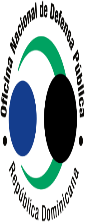 Anexos, evidencias y graficas del primer trimestre 2022.OFICINA NACIONAL DE DEFENSA PUBLICA (ONDP)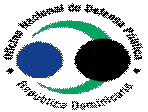 Administracion y FinancieraMATRIZ DE MONITOREO Y EVALUACION Enero - Marzo 2022OFICINA NACIONAL DE DEFENSA PUBLICA (ONDP) COMUNICACIÓNES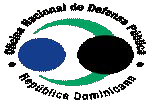 MATRIZ DE MONITOREO Y EVALUACION Enero - Marzo 2022OFICINA NACIONAL DE DEFENSA PUBLICA (ONDP)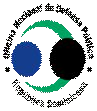 Deparmento JuridicoMATRIZ DE MONITOREO Y EVALUACION Enero - Marzo 2022OFICINA NACIONAL DE DEFENSA PUBLICA (ONDP)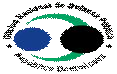 Oficina de Libre Acceso a la InformacionMATRIZ DE MONITOREO Y EVALUACION Enero - Marzo 2022OFICINA NACIONAL DE DEFENSA PUBLICA (ONDP) PLANIFICACION Y DESARROLLO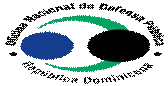 MATRIZ DE MONITOREO Y EVALUACION Enero - Marzo 2022OFICINA NACIONAL DE DEFENSA PUBLICA (ONDP)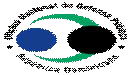 Direccion TecnicaMATRIZ DE MONITOREO Y EVALUACION Enero - Marzo 2022INFORME EJECUTIVO DEL PRIMER TRIMESTRE ENERO-MARZO 2022REALIZADO POR:Dalecio Agustín Santos OrtízAnalista de Planificación y DesarrolloREVISADO POR:Ricardo Antonio León MartínezEncargado de Planificación y DesarrolloValores:- Vocación de servicio - Efectividad -Confiabilidad -Disciplina -Respeto - Procurar el Respeto de los derechos fundamentales -Ser gante del derecho a la justicia -Capacitación técnica –Mística.Valores:- Vocación de servicio - Efectividad -Confiabilidad -Disciplina -Respeto - Procurar el Respeto de los derechos fundamentales -Ser gante del derecho a la justicia -Capacitación técnica –Mística.Valores:- Vocación de servicio - Efectividad -Confiabilidad -Disciplina -Respeto - Procurar el Respeto de los derechos fundamentales -Ser gante del derecho a la justicia -Capacitación técnica –Mística.Misión:Visión:Asistimos y asesoramos a las personas imputadas o en conflicto con la ley, garantizando la tutela efectiva del derecho a la defensa, mediante u personal altamente calificado.Una defensa pública independiente, prestigiosa y transparente; adaptada a los cambios, integrada por un personal confiable y calificado, que garantiza el acceso a la justicia y el respeto a los derechos fundamentales.AREAS ORGANIZACIONALES GENERALESAREAS ORGANIZACIONALES GENERALESCANTIDAD DE PRODUCTOSCANTIDAD DE ACTIVIDADESÁreas SustantivasDIRECCIONDirección TécnicaDepartamentos CoordinadoresDepartamento Supervisión TécnicaDepartamento de Control y ServiciosDepartamento de Asistencia Legal Gratuita Para Grupos VulnerablesDepartamento de Carrera y DesarrolloDepartamento de Evaluación dela GestiónDivisión de Recolección y Registro	de	Datos InstitucionalesComisión de Cárceles2051Áreas EstratégicasDepartamentos y SeccionesÁreas EstratégicasDepartamento de RRHH416Áreas EstratégicasDepartamento Jurídico28Áreas EstratégicasSección de Planificación y desarrollo613Áreas EstratégicasSección de Comunicación614Áreas EstratégicasOficina de Libre accesos a la información517Áreas de ApoyoDIRECCIONDirección Administrativa yFinanciero Departamento AdministrativoDivisión de Compras yContratacionesDepartamento Financiero514Áreas de ApoyoDivisión de Tecnología de la Información y Comunicaciones840AREAS ORGANIZACIONALES GENERALESAREAS ORGANIZACIONALES GENERALESCANTIDAD DE ACTIVIDADES% PORCENTAJE DE CADADEPARTAMENTOÁreas SustantivasDirección Técnica5129%Departamento de RRHH169%Departamento Jurídico85%Sección de Planificación y desarrollo138%Sección de Comunicaciones148%Oficina de Libre accesos a lainformación1710%Áreas de ApoyoDirección Administrativa y Financiera148%Áreas de ApoyoDivisión de Tecnología de la Información y Comunicaciones4023%TotalesTotales173100%RESUMEN POA 2022OFICINA NACIONAL DE DEFENSA PUBLICARESUMEN POA 2022OFICINA NACIONAL DE DEFENSA PUBLICARESUMEN POA 2022OFICINA NACIONAL DE DEFENSA PUBLICARESUMEN POA 2022OFICINA NACIONAL DE DEFENSA PUBLICARESUMEN POA 2022OFICINA NACIONAL DE DEFENSA PUBLICARESUMEN POA 2022OFICINA NACIONAL DE DEFENSA PUBLICAAREASORGANIZACIONALESPRODUCTOSASOCIADOSACTIVIDADESPresupuestoPOA 2022PresupuestoProyecto PNUDPRESUPUESOTOTALDirección Técnica2051RD$18,881,275.60RD$18,881,275.60Dirección Administrativa yFinanciera514RD$10,000,000.00RD$10,000,000.00Recursos Humanos416RD$1,656,070.02RD$1,656,070.02Tecnologia de la Comunicación eInformatica840RD$57,000.00RD$0.00RD$57,000.00Planificacián y Desarrollo613RD$1,392,000.00RD$1,392,000.00Depto. Comunicación614RD$3,300,000.00RD$0.00RD$3,300,000.00Departamento Juridico28RD$0.00OAI517RD$0.00Totales56173RD$33,894,345.62RD$1,392,000.00RD$35,286,345.62Rango del Nivel de Cumplimiento o EficienciaRango del Nivel de Cumplimiento o EficienciaNivel de CumplimientoRango de CumplimientoExcelente90-100Bueno80-89Aceptable65-79Insatisfecho0-64AREAS ORGANIZACIONALES GENERALESAREAS ORGANIZACIONALES GENERALESCANTIDAD DE PRODUCTOS PRIMERTRIMESTRECANTIDAD DE ACTIVIDADES% PORCENTAJE DE CADA DEPARTAMENTOÁreas SustantivasDirección Técnica9918%Departamento Jurídico2816%Sección de Planificación y desarrollo4612%Sección de Comunicaciones4714%Oficina de Libre accesos a la información51733%Áreas de ApoyoDirección Administrativa y Financiera247%TotalesTotales2651100%OFICNA NACIONAL DE DEFENSA PUBLICA SECCION DE PLANIFICACION Y DESARROLLOMATRIZ DE MONITOREO Y EVALUACION 1ER TRIMESTREEnero-Marzo 2022OFICNA NACIONAL DE DEFENSA PUBLICA SECCION DE PLANIFICACION Y DESARROLLOMATRIZ DE MONITOREO Y EVALUACION 1ER TRIMESTREEnero-Marzo 2022OFICNA NACIONAL DE DEFENSA PUBLICA SECCION DE PLANIFICACION Y DESARROLLOMATRIZ DE MONITOREO Y EVALUACION 1ER TRIMESTREEnero-Marzo 2022OFICNA NACIONAL DE DEFENSA PUBLICA SECCION DE PLANIFICACION Y DESARROLLOMATRIZ DE MONITOREO Y EVALUACION 1ER TRIMESTREEnero-Marzo 2022OFICNA NACIONAL DE DEFENSA PUBLICA SECCION DE PLANIFICACION Y DESARROLLOMATRIZ DE MONITOREO Y EVALUACION 1ER TRIMESTREEnero-Marzo 2022OFICNA NACIONAL DE DEFENSA PUBLICA SECCION DE PLANIFICACION Y DESARROLLOMATRIZ DE MONITOREO Y EVALUACION 1ER TRIMESTREEnero-Marzo 2022Areas Organizativas% decumplimientoPromedio GeneralPorcentaje de Cumplimiento POA, Enero-Marzo 2022Oficina Libre Acceso a la InformaciónDepartamento Jurídica Sección de Planificación y Desarrollo Direccion Administrativa y Financiera Sección de ComunicacionesDirección Tecnica0% 20% 40% 60% 80% 100%120%Dirección Tecnica74%92%Porcentaje de Cumplimiento POA, Enero-Marzo 2022Oficina Libre Acceso a la InformaciónDepartamento Jurídica Sección de Planificación y Desarrollo Direccion Administrativa y Financiera Sección de ComunicacionesDirección Tecnica0% 20% 40% 60% 80% 100%120%Sección de Comunicaciones88%92%Porcentaje de Cumplimiento POA, Enero-Marzo 2022Oficina Libre Acceso a la InformaciónDepartamento Jurídica Sección de Planificación y Desarrollo Direccion Administrativa y Financiera Sección de ComunicacionesDirección Tecnica0% 20% 40% 60% 80% 100%120%Direccion Administrativa yFinanciera95%92%Porcentaje de Cumplimiento POA, Enero-Marzo 2022Oficina Libre Acceso a la InformaciónDepartamento Jurídica Sección de Planificación y Desarrollo Direccion Administrativa y Financiera Sección de ComunicacionesDirección Tecnica0% 20% 40% 60% 80% 100%120%Sección de Planificación yDesarrollo96%92%Porcentaje de Cumplimiento POA, Enero-Marzo 2022Oficina Libre Acceso a la InformaciónDepartamento Jurídica Sección de Planificación y Desarrollo Direccion Administrativa y Financiera Sección de ComunicacionesDirección Tecnica0% 20% 40% 60% 80% 100%120%Departamento Jurídica98%92%Porcentaje de Cumplimiento POA, Enero-Marzo 2022Oficina Libre Acceso a la InformaciónDepartamento Jurídica Sección de Planificación y Desarrollo Direccion Administrativa y Financiera Sección de ComunicacionesDirección Tecnica0% 20% 40% 60% 80% 100%120%Oficina Libre Acceso a laInformación99%92%Porcentaje de Cumplimiento POA, Enero-Marzo 2022Oficina Libre Acceso a la InformaciónDepartamento Jurídica Sección de Planificación y Desarrollo Direccion Administrativa y Financiera Sección de ComunicacionesDirección Tecnica0% 20% 40% 60% 80% 100%120%Área Funcional:Dirección Administrativa y FinancieraDirección Administrativa y FinancieraDirección Administrativa y FinancieraDirección Administrativa y FinancieraDirección Administrativa y FinancieraDirección Administrativa y FinancieraDirección Administrativa y FinancieraObjetivo Estratégico:OBJETIVO 3.2 GESTIÓN PRESUPUESTARIAOBJETIVO 3.2 GESTIÓN PRESUPUESTARIAOBJETIVO 3.2 GESTIÓN PRESUPUESTARIAOBJETIVO 3.2 GESTIÓN PRESUPUESTARIAOBJETIVO 3.2 GESTIÓN PRESUPUESTARIAOBJETIVO 3.2 GESTIÓN PRESUPUESTARIAOBJETIVO 3.2 GESTIÓN PRESUPUESTARIAObjetivo Especifico:Gestionar Recursos Por Metas y ResultadosGestionar Recursos Por Metas y ResultadosGestionar Recursos Por Metas y ResultadosGestionar Recursos Por Metas y ResultadosGestionar Recursos Por Metas y ResultadosGestionar Recursos Por Metas y ResultadosGestionar Recursos Por Metas y Resultados12456667Producto/metaIndicador(es)Unidad responsableMedio de verificaciónTrimestre ITrimestre ITrimestre IObservaciones*Producto/metaIndicador(es)Unidad responsableMedio de verificaciónMetaEjecutado% AvanceObservaciones*Elaborar el anteproyecto de presupuesto en base a las metas planificadas en cada POA y con las justificaciones definidas, para ser presentado ante el director de presupuestosPlanificacion de los recursos para el logro de cada una de las areas departamentalesDireccion Administrativa y FinancieraPliego de presupuesto elaborado1190%Pendiente presentacion y aprovacion por el consejoElaborar el anteproyecto de presupuesto en base a las metas planificadas en cada POA y con las justificaciones definidas, para ser presentado ante el director de presupuestosAjuste de las cuentas presupuestales por cada area o proyectoDireccion Administrativa y FinancieraDocumento deasignacion de partidas por departamentos y proyectos1190%Pendiente presentacion y aprovacion por elconsejoImplementar un sistema de control de gestión financiera alineada a resultados, con metas presupuestarias expresadas porcentualmenteAnalisis de todas las metas, versus el presupuesto asignado a las areas.Direccion Administrativa yFinancieraInformes ydocumentos de los levantamientos.11100%Objetivos logradosImplementar un sistema de control de gestión financiera alineada a resultados, con metas presupuestarias expresadas porcentualmenteAsiento oportuno en las cuentas contables.Direccion Administrativa y FinancieraEstados Financieros trimestrales.11100%Objetivos logradosPROMEDIOPROMEDIOPROMEDIOPROMEDIOPROMEDIOPROMEDIO95%Área Funcional:Seccion de ComunicaciónesSeccion de ComunicaciónesSeccion de ComunicaciónesSeccion de ComunicaciónesSeccion de ComunicaciónesSeccion de ComunicaciónesSeccion de ComunicaciónesObjetivo   Estratégico:Objetivo 1.1:Objetivo 1.1:Objetivo 1.1:Objetivo 1.1:Objetivo 1.1:Objetivo 1.1:Objetivo 1.1:Objetivo Especifico:Mejoramiento de la Gestión de la ONDPMejoramiento de la Gestión de la ONDPMejoramiento de la Gestión de la ONDPMejoramiento de la Gestión de la ONDPMejoramiento de la Gestión de la ONDPMejoramiento de la Gestión de la ONDPMejoramiento de la Gestión de la ONDP12456667Producto/metaIndicador(es)Unidad responsableMedio de verificaciónTrimestre ITrimestre ITrimestre IObservaciones*Producto/metaIndicador(es)Unidad responsableMedio de verificaciónMetaEjecutado% AvanceObservaciones*Actualización periódica de contenido en las distintas REDES SOCIALES para la promocion de servicios, información sobre casos emblematicos y publicacion de datos estadisticos de interes.Diseños de noticiasComunicaciónCantidad de publicaciones1198%Objetivos logradosEDITAR( Campaña Informativa Conoce tus derechos) en español, inglés, francés y creole distribuidas en los aeropuertos internacionales y principales accesos fronterizo mediante el apoyo de la embajada de Paises Bajos y la Junta de Aviación Civil.Brochure InformativoComunicaciónCandidad impresos debrochure1170%Objetivos logradosEDITAR( Campaña Informativa Conoce tus derechos) en español, inglés, francés y creole distribuidas en los aeropuertos internacionales y principales accesos fronterizo mediante el apoyo de la embajada de Paises Bajos y la Junta de Aviación Civil.Impresos y DigitalesComunicaciónDiseños digitales1180%Objetivos logradosEDITAR( Campaña Informativa Conoce tus derechos) en español, inglés, francés y creole distribuidas en los aeropuertos internacionales y principales accesos fronterizo mediante el apoyo de la embajada de Paises Bajos y la Junta de Aviación Civil.Tarjetas de Borsillos InformativosComunicaciónCantidad de targetas impresas1170%Objetivos logradosMANUAL DE MANEJO DE LOS MEDIOS DE COMUNICACIÓN.Periodico DigitalComunicaciónEntrega semanal11100%Objetivos logradosPrograma de fortalecimiento de la imagen institucional mediante la presentación de MEMORIA ANUAL Y MANEJO ADECUADO DE LOS RECURSOS.BOLETINES TRIMESTRALESComunicaciónMedios digitales11100%Objetivos logradosPrograma de fortalecimiento de la imagen institucional mediante la presentación de MEMORIA ANUAL Y MANEJO ADECUADO DE LOS RECURSOS.PREIODICO DIGITAL SEMANALComunicaciónPortal digital, Redes, correos.11100%Objetivos logradosPROMEDIOPROMEDIOPROMEDIOPROMEDIOPROMEDIOPROMEDIO88%Área Funcional:Consultoría JurídicaConsultoría JurídicaConsultoría JurídicaConsultoría JurídicaConsultoría JurídicaConsultoría JurídicaConsultoría JurídicaObjetivoEstratégico:N/AN/AN/AN/AN/AN/AN/AObjetivoEspecifico:N/AN/AN/AN/AN/AN/AN/A12456667Producto/metaIndicador(es)Unidad responsableMedio de verificaciónTrimestre ITrimestre ITrimestre IObservaciones*Producto/metaIndicador(es)Unidad responsableMedio de verificaciónMetaEjecutado% AvanceObservaciones*Elaboración de los documentos legales recibidosPreparar borrador de documento legalConsultoría JurídicaReporte estadístico de cumplimiento.11100%Objetivos logradosElaboración de los documentos legales recibidosPresentar borrador al Director para fines de aprobaciónConsultoría JurídicaReporte estadístico de cumplimiento.11100%Objetivos logradosElaboración de los documentos legales recibidosAjustar y aprobar documento legalConsultoría JurídicaReporte estadístico de cumplimiento.10.9999%Objetivos logradosElaboración de los documentos legales recibidosPresentar borrador al Director para fines de aprobaciónConsultoría JurídicaReporte estadístico de cumplimiento.10.9797%Objetivos logradosRealización de informeAnalizar y dar seguimiento a las notificaciones que por acto de alguacil sean recibidas por lainstituciónConsultoría JurídicaReporte estadístico de cumplimiento.10.9696%Objetivos logradosRealización de informeAnalizar casos de orden legal.Consultoría JurídicaEscrito e informe11100%ObjetivoslogradosRealización de informeRealizar escrito ampliatorio dedefensaConsultoría JurídicaEscrito e informe1198%ObjetivoslogradosRealización de informeIntervenir en reclamaciones y litigios que afecten los intereses de lainstituciónConsultoría JurídicaEscrito e informe1195%Objetivos logradosPROMEDIOPROMEDIOPROMEDIOPROMEDIOPROMEDIOPROMEDIO98%Área Funcional:Oficina de Acceso a la informaciónOficina de Acceso a la informaciónOficina de Acceso a la informaciónOficina de Acceso a la informaciónOficina de Acceso a la informaciónOficina de Acceso a la informaciónOficina de Acceso a la informaciónObjetivo Estratégico:N/AN/AN/AN/AN/AN/AN/AObjetivo Especifico:N/AN/AN/AN/AN/AN/AN/A12456667Producto/metaIndicador(es)Unidad responsableMedio de verificaciónTrimestre ITrimestre ITrimestre IObservaciones*Producto/metaIndicador(es)Unidad responsableMedio de verificaciónMetaEjecutado% AvanceObservaciones*Tramitación del 100% de solicitudes de información en un plazo máximo de 24 horas laborables.Verifica información del formulario de solicitud de información.OAIFormulario de Solicitud.11100%Objetivos logradosTramitación del 100% de solicitudes de información en un plazo máximo de 24 horas laborables.Dar entrada a la solicitud de información recibida al Portal Único de Solicitud de Información Pública (SAIP).OAIReporte del Portal Único de Solicitud de InformaciónPública (SAIP).11100%Objetivos logradosTramitación del 100% de solicitudes de información en un plazo máximo de 24 horas laborables.Tramitar la solicitud de información recibida al departamento que corresponde.OAISolicitudes tramitadas.11100%Objetivos logradosTramitación del 100% solicitudes a la Máxima Autoridad en un plazo no mayor a las 24 horas laborables.Elabora     respuesta       de      solicitudes respondidas por las áreas.OAIComunicación firmada.11100%Objetivos logradosTramitación del 100% solicitudes a la Máxima Autoridad en un plazo no mayor a las 24 horas laborables.Solicita verificación de respuesta al responsable de la OAI.OAISolicitudes tramitadas.11100%Objetivos logradosTramitación del 100% solicitudes a la Máxima Autoridad en un plazo no mayor a las 24 horas laborables.Verifica respuesta y tramita a la MAE para su aprobación.OAISolicitudes tramitadas.11100%Objetivos logradosRemisión de respuesta al ciudadano requirente.Registro de respuesta en el Portal Único de Solicitud de Información Pública (SAIP).OAIPortal Único de Solicitud de InformaciónPública (SAIP).11100%Objetivos logradosRemisión de respuesta al ciudadano requirente.Remisión y/o entrega de la información al ciudadano .OAICorreoElectronico o personal.11100%Objetivos logradosProcesamiento del 100% de las Denuncias, quejas, reclamaciones y sugerencias presentadas a traves del Sistema 311.Elaboración de reportes trimestrales sobre las incidencias presentadas en el sistema.OAIReporte 311 y capturas de pantallas diarias.11100%Objetivos logradosProcesamiento del 100% de las Denuncias, quejas, reclamaciones y sugerencias presentadas a traves del Sistema 311.Remisión de solicitudes que sean presentadas por los ciudadanos a través del Sistema 311, sobre de Denuncias, Quejas, reclamaciones y sugerencias.OAISistema de Denuncias, Quejas, Reclamaciones y Sugerencias 311.11100%Objetivos logradosMantener actualizada las publicaciones de informacines públicas en la división del portal de Trasnparencia de la Pagina Web, de la ONDPEnviar cada mes a todos los departamentos un correo electrónico solicitando las actualizaciones de las documentaciones que son cargadas al Sub-portal de transparencia de ONDP, indicando como fecha límite la primera semana de cada mes.OAICorreo Electrónico.11100%Objetivos logradosMantener actualizada las publicaciones de informacines públicas en la división del portal de Trasnparencia de la Pagina Web, de la ONDPVerificar que las documentaciones se encuentren cargadas al mes que corresponde y que cumplan con los parámetros establecidos en la Resolución Resolución 02/2022, sobre EL PORTAL UNICO DE TRANSPARENCIAY ESTABLECE LAS POLITICAS DE ESTANDARIZACION DE LAS DIVISIONES DETRANSPARENCIA.OAICarpeta Compartida.1196%Algunos documentos requeridos aun no estan disponibles en la institución (Organigrama interactivo, memoria anual 2021, informesestadisticos anual 2021, informe POA primertrimestre 2022).Mantener actualizada las publicaciones de informacines públicas en la división del portal de Trasnparencia de la Pagina Web, de la ONDPDar seguimiento a la actualización de todas las carpetas por parte de los departamentos y enviar recordatorios a los encargados en caso de que no se encuentren actualizadas o la información tenga algún error.OAICorreo Electrónico.11100%Objetivos logradosMantener actualizada las publicaciones de informacines públicas en la división del portal de Trasnparencia de la Pagina Web, de la ONDPSolicitar a través de correo electrónico al enlace del departamento de Tecnología de la Información, que sea cargada la información al Sub-portal de transparencia.OAICarpeta Compartida y Correo Electrónico.11100%Objetivos logradosMantener actualizada las publicaciones de informacines públicas en la división del portal de Trasnparencia de la Pagina Web, de la ONDPVerificar que la información cargada en el Sub-Portal de transparencia se encuentre en el apartado que corresponde al mes a evaluarse.OAIPortal Transparencia.1196%Algunos documentos requeridos aun no estan disponibles en la institución,(Organigrama interactivo, memoria anual 2021, informesestadisticos anual 2021, informe POA primertrimestre 2022).Mantener actualizada las publicaciones de informacines públicas en la división del portal de Trasnparencia de la Pagina Web, de la ONDPVerificar y dar seguimiento a las observaciones que sean realizadas por el evaluador asignado por la Dirección General de Ética e Integridad Gubernamental (DIGEIG), al Sub-portal a los fines de verificar las fallas y corregirlas de manera inmediata.OAIPortal Único de Solicitud de Acceso a la Información Pública (SAIP).1196%Partes de las observaciones realizadas por la DIGEIG, debido a los documentos requeridos que aun no estan disponibles en la institución,(Organigrama interactivo, memoria anual 2021, informesestadisticos anual 2021, informe POA primertrimestre 2022).Mantener actualizada las publicaciones de informacines públicas en la división del portal de Trasnparencia de la Pagina Web, de la ONDPSolicitar a los departamentos responsables de remitir las informaciones, las correcciones en los informes suministrados, los cuales desde la evaluación de la DEGEIG haya solciitidado su corrección o destacadoalguna falla que perjudique la calificaciónOAICorreo Electrónico.11100%Objetivos logradosPROMEDIOPROMEDIOPROMEDIOPROMEDIOPROMEDIOPROMEDIO99%Área Funcional:Seccion de Planificación y DesarrolloSeccion de Planificación y DesarrolloSeccion de Planificación y DesarrolloSeccion de Planificación y DesarrolloSeccion de Planificación y DesarrolloSeccion de Planificación y DesarrolloSeccion de Planificación y DesarrolloObjetivo Estratégico:OG3.   Línea de acción 2.2.1OG3.   Línea de acción 2.2.1OG3.   Línea de acción 2.2.1OG3.   Línea de acción 2.2.1OG3.   Línea de acción 2.2.1OG3.   Línea de acción 2.2.1OG3.   Línea de acción 2.2.1Objetivo Especifico:OE3.1 CONSOLIDACIÓN DEL CUMPLIMIENTO DE LOS LINEAMIENTOS INSTITUCIONALESOE3.1 CONSOLIDACIÓN DEL CUMPLIMIENTO DE LOS LINEAMIENTOS INSTITUCIONALESOE3.1 CONSOLIDACIÓN DEL CUMPLIMIENTO DE LOS LINEAMIENTOS INSTITUCIONALESOE3.1 CONSOLIDACIÓN DEL CUMPLIMIENTO DE LOS LINEAMIENTOS INSTITUCIONALESOE3.1 CONSOLIDACIÓN DEL CUMPLIMIENTO DE LOS LINEAMIENTOS INSTITUCIONALESOE3.1 CONSOLIDACIÓN DEL CUMPLIMIENTO DE LOS LINEAMIENTOS INSTITUCIONALESOE3.1 CONSOLIDACIÓN DEL CUMPLIMIENTO DE LOS LINEAMIENTOS INSTITUCIONALES12456667Producto/metaIndicador(es)Unidad responsableMedio de verificaciónTrimestre ITrimestre ITrimestre IObservaciones*Producto/metaIndicador(es)Unidad responsableMedio de verificaciónMetaEjecutado% AvanceObservaciones*Anteproyecto de Presupuesto Físico de la institución Elaborado.Remisión de plantilla POA - PACC a todas las áreas.DPDCorreos Electronicos1195%Objetivos logradosElaboracion del plan de compra de todos los departamentos de de la ONDP para el POA 2023 a los fines de prepararar las propuestas de las areas involucradas.Consolidación POA y PACC.DPDPlantilla POA - PACC consolidada.11100%Objetivos logradosElaboracion del plan de compra de todos los departamentos de de la ONDP para el POA 2023 a los fines de prepararar las propuestas de las areas involucradas.Gestionar techo presupuestario aprobado a la División de Presupuesto.DPDCorreo electrónico.11100%Objetivos logradosElaboracion del plan de compra de todos los departamentos de de la ONDP para el POA 2023 a los fines de prepararar las propuestas de las areas involucradas.Ajuste POA y PACC al techo presupuestario aprobado.DPDPOA - PACCajustado al techo.11100%Objetivos logradosElaboracion del plan de compra de todos los departamentos de de la ONDP para el POA 2023 a los fines de prepararar las propuestas de las areas involucradas.Socialización con todas las áreas el POA - PACC ajustado al techo.DPDMinuta de reunión.1185%Objetivos logradosElaborar el anteproyecto de presupuesto en base a las metas planificadas en cada POA y con las justificaciones definidas, para ser presentado ante el director de presupuestos.Adecuar la plantilla de planificacion conformes a las metas propuestas de cada POA departamental.DPDAnteproyecto de Presupuesto.11100%Objetivos logradosImplementar un sistema de control de gestión financiera alineada a resultados, con metas presupuestarias expresadas porcentualmente.Monitoreo de los cronogramas de las distribuciones presupuestales establecidas según el siclo establecido.DPDAnteproyecto de Presupuesto financiero.1195%Objetivos logradosPROMEDIOPROMEDIOPROMEDIOPROMEDIOPROMEDIOPROMEDIO96%Área Funcional:Dirección TécnicaDirección TécnicaDirección TécnicaDirección TécnicaDirección TécnicaDirección TécnicaDirección TécnicaObjetivo Estratégico:IMPERATIVO 1 Servicio, Incluisivo, Cercano e InteractivoIMPERATIVO 1 Servicio, Incluisivo, Cercano e InteractivoIMPERATIVO 1 Servicio, Incluisivo, Cercano e InteractivoIMPERATIVO 1 Servicio, Incluisivo, Cercano e InteractivoIMPERATIVO 1 Servicio, Incluisivo, Cercano e InteractivoIMPERATIVO 1 Servicio, Incluisivo, Cercano e InteractivoIMPERATIVO 1 Servicio, Incluisivo, Cercano e InteractivoObjetivo Especifico:Objetivo 1.1: Fortalecer la interacción con la sociedad civil y con los otros actores del sistema de justiciaObjetivo 1.1: Fortalecer la interacción con la sociedad civil y con los otros actores del sistema de justiciaObjetivo 1.1: Fortalecer la interacción con la sociedad civil y con los otros actores del sistema de justiciaObjetivo 1.1: Fortalecer la interacción con la sociedad civil y con los otros actores del sistema de justiciaObjetivo 1.1: Fortalecer la interacción con la sociedad civil y con los otros actores del sistema de justiciaObjetivo 1.1: Fortalecer la interacción con la sociedad civil y con los otros actores del sistema de justiciaObjetivo 1.1: Fortalecer la interacción con la sociedad civil y con los otros actores del sistema de justicia12456667Producto/metaIndicador(es)Unidad responsableMedio de verificaciónTrimestre ITrimestre ITrimestre IObservaciones*Producto/metaIndicador(es)Unidad responsableMedio de verificaciónMetaEjecutado% AvanceObservaciones*Módulo de sensibilización interna para realizar un abordaje adecuado en la lucha a favor delrespeto de los derechos fundamentales de los Grupos en situación de Vulnerabilidad.Planificacion del Programa de capacitación.Dirección TécnicaPrograma de capacitación.11100%Objetivos logradosOperativos en las cárceles para difundir apropiadamente los servicios de la ONDPIdentificar los centros a visitar, Realizar cronograma de actividades.Direccón TécnicaCorreos de convocatorias y plan de actividades10.880%Algunos procesos no se pudieron concretarRetomar la agenda conjunta, previa definición de los criterios de programación con el Poder Judicial y el Ministerio PúblicoPreparacion de cronogramas de actividadespara la convocatorias y envio de correos a las diferentes institucionesDirección TécnicaFormularios de encuestas realizadas.10.7575%Ciertas actividades reprogramadasRetomar la agenda conjunta, previa definición de los criterios de programación con el Poder Judicial y el Ministerio PúblicoReuniones interintitucionales con los actores del sistema de justicia penalDireción TécnicaPergamino de Reconocimiento10.880%Ciertas actividades reprogramadasRetomar la agenda conjunta, previa definición de los criterios de programación con el Poder Judicial y el Ministerio PúblicoRealizar firmas, convenios o acuerdos tendentes a eficientizar el servicio, reuniones focalizadas con temas de interes de los convocadosDireccón TécnicaOrden de compra10.880%Ciertas actividades reprogramadasElaboración y difusión de manuales o guías para orientar la redacción y presentación de los medios de impugnación y recursos, atendiendo a las condiciones de admisión vigentes en cada jurisdicciónRedaccion de los instructivos de aplicación de los distintos manualesDirección TécnicaCorreos electronicos para visualizar los manuales.10.550%Parcialmente trabajados por contratiemposElaboración y difusión de manuales o guías para orientar la redacción y presentación de los medios de impugnación y recursos, atendiendo a las condiciones de admisión vigentes en cada jurisdicciónContratacion de un asesor para redaccion y revision del estilo de los manuales, la contratacion para los impresosDirección TécnicaCorreos, firmas de contratos, minutas de las reunione de los acuerdos.10.550%Parcialmente trabajados por contratiemposElaboración y difusión de manuales o guías para orientar la redacción y presentación de los medios de impugnación y recursos, atendiendo a las condiciones de admisión vigentes en cada jurisdicciónOrganizar un evento para la puesta en circulacion, talleres de capacitacion a todos los defensores publicosDireción TécnicaCorreos de convocorias a reuniones, formularios de asistencias firmadas, minutas levantadas, fotografias, cronograma de actividades, brochure.10.550%Parcialmente trabajados por contratiemposEncuesta con los coordinadores de las oficinas departamentales para determinar las capacitaciones de mayor demanda, con orientación sectorial, o sea, por área geográfica de servicioReuniones virtuales con los coordinadores,defensores y encargados de departamentoDirección TécnicaCaptura de pantalla (fotos) y correos electronicos11100%Objetivos logradosPROMEDIOPROMEDIOPROMEDIOPROMEDIOPROMEDIOPROMEDIO74%